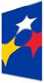 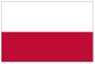 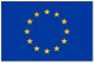 Usługi indywidualnego transportu door-to-door oraz poprawa dostępności architektonicznejwielorodzinnych budynków mieszkalnychZgłoszenie usługi DOOR - TO - DOORData zgłoszenia …………………………………………………………Adnotacje Koordynatora programu: …………………………………………………………………………………………………………………………..………………………………………………………………………………………………………………………………………………………………………………………………………………………………………………………………………………………………………………………………………………………………………..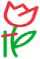 Imię i nazwiskoAdres zamieszkania(adres odbioru osoby potrzebującej transportu)Adres docelowy lub trasa przejazduPotrzeba osoby towarzyszącej użytkownikowi (tak/nie)Numer telefonu kontaktowy Wiek użytkownikaData wyjazdu